НАРУЧИЛАЦКЛИНИЧКИ  ЦЕНТАР ВОЈВОДИНЕул. Хајдук Вељкова бр. 1, Нови Сад(www.kcv.rs)ОБАВЕШТЕЊЕ О ЗАКЉУЧЕНОМ УГОВОРУ У  ПОСТУПКУ ЈАВНЕ НАБАВКЕ БРОЈ 238-15-O, партија 2Врста наручиоца: ЗДРАВСТВОВрста предмета: Опис предмета набавке, назив и ознака из општег речника набавке: Набавка нересорптивног полиамида и полипропилена за потребе Клиничког центра Војводине - Polipropilen, neupredeni33140000 – медицински потрошни материјал Уговорена вредност: без ПДВ-а 326.880,00 динара, односно 359.568,00 динара са ПДВ-омКритеријум за доделу уговора: Економски најповољнија понудаБрој примљених понуда: 3Понуђена цена: Највиша: 770.028,00 динараНајнижа: 326.880,00 динараПонуђена цена код прихваљивих понуда:Највиша: 770.028,00 динара Најнижа: 326.880,00 динараДатум доношења одлуке о додели уговора: 24.12.2015.Датум закључења уговора: 19.01.2016.Основни подаци о добављачу:„ETICON“ д.о.о., Џорџа Вашингтона 7, БеоградПериод важења уговора: до дана у којем добављач у целости испоручи наручиоцу добра која су предмет овог уговора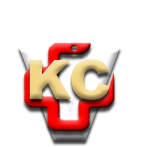 КЛИНИЧКИ ЦЕНТАР ВОЈВОДИНЕ21000 Нови Сад, Хајдук Вељка 1, Србија,телефон: + 381 21 487 22 05; 487 22 17; фаx : + 381 21 487 22 04; 487 22 16www.kcv.rs, e-mail: uprava@kcv.rs, ПИБ:101696893